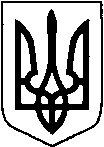 УКРАЇНАТЕТІЇВСЬКА МІСЬКА РАДАТЕТІЇВСЬКОГО РАЙОНУ КИЇВСЬКОЇ ОБЛАСТІТРИДЦЯТЬ ДРУГА СЕСІЯ СЬОМОГО СКЛИКАННЯ          РІШЕННЯІнформації начальників Тетіївського відділення поліції Сквирського ВП   ГУНП в Київській області  таКП «Муніципальна варта» про стан  законності, боротьби зі  злочинністю, запобігання і протидії корупції,  охорони громадського порядку на території Тетіївської ОТГ у І півріччі 2020 року         Заслухавши інформації начальника  сектору превенції  Тетіївського відділення поліції   Сквирського ВП  ГУНП в Київській області  Ю.В.Метулинського  та директора  КП «Муніципальна варта» Тетіївської міської ради  В.М.Чоловського про стан законності,   боротьби зі злочинністю, запобігання і протидії корупції, охорони громадського порядку на території Тетіївської ОТГ у І півріччі 2020 року , відповідно до п. 40 ч.1 ст. 26 Закону України «Про місцеве самоврядування в Україні»,  Тетіївська міська рада                                         В И Р І Ш И Л А :Інформації  начальника сектору превенції  Тетіївського відділення поліції   Сквирського ВП  ГУНП в Київській області  Ю.В.Метулинського  та директора КП «Муніципальна варта» М.В.Чоловського про стан законності,   боротьби зі злочинністю, запобігання і протидії корупції, охорони громадського порядку на території Тетіївської ОТГ взяти до відома.Тетіївському  відділенню  Сквирського ВП  ГУНП в Київській області та КП «Муніципальна варта» Тетіївської міської ради :передбачити здійснення спільного патрулювання на вулицях, дошкільних та навчальних закладах, а також у місцях можливої появи порушників, у розважальних закладах, участі у забезпеченні охорони публічного порядку під час проведення масових заходів; забезпечити дотримання протиепідемічних заходів та адміністративної  і кримінальної відповідальності за їх порушення різними суб’єктами на території міста та старостинських округів.Контроль за виконанням рішення покласти на депутатську комісію з  питань Регламенту, депутатської етики, забезпечення діяльності           депутатів та контролю за виконанням рішень міської  ради та її          виконавчого комітету, дотримання законності та правопорядку.              Міський голова 				        Р.В. Майструк01.07.2020 р.№ 895 -32-VII           Начальник юридичного відділу                                                     Н.М. Складена